Colegio Santa María la Florida 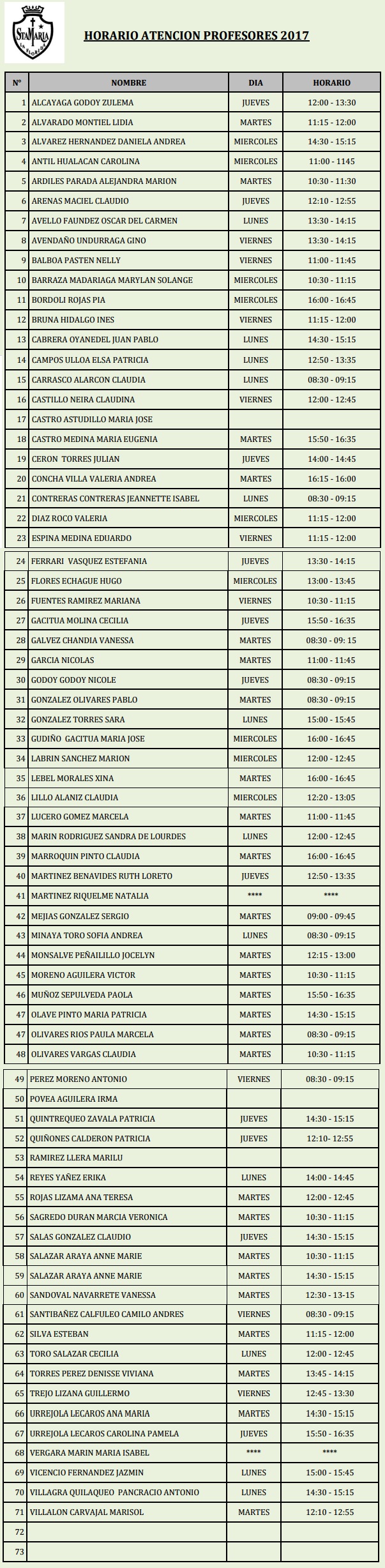 English Department 2020								Worksheet N° 1Teacher:  Mrs. Náyade Jiménez Dear Students:  Hoping you and your families are well, I’m sending you this worksheets in order to reinforce some things that we should practise once we are back to school.  The explanations are in Spanish and English because I know maybe you will need extra help to complete the exercises.  Please follow the instructions to develop all the worksheet.  You will also find the corresponding  check list the criteria you are completing.  It will be very helpful for you to know  your progress.  Please do all the exercises on your notebook as it is specified. Hope to see you soon, lots of regardsMiss Náyade Queridos Estudiantes:  Espero que ustedes y sus familias estén bien.  Estoy enviándoles estas guías de trabajo de manera que podamos reforzar algunas cosas que ya conocemos y que  vamos a practicar una vez que hayamos vuelto al colegio.  Las explicaciones están en español e inglés porque sé que probablemente algunos de ustedes van a necesitar ayuda adicional para completar los ejercicios.  Por favor sigan las instrucciones para desarrollarlas.  También podrán encontrarán una lista de progreso  que les permitirá  chequear los criterios y/o etapas que vayan completando.  Por favor desarrollen todos los ejercicios en su cuaderno, tal como se especifica. Espero verlos pronto, con mucho cariñoProfesora Náyade VERB TO BE:  Ser o Estar 							(Affirmative form)The verb “to be” has three different forms which are:  AM, IS, ARE.  El verbo “to be” tiene tres diferentes formas para conjugar:  “am/is/are”These three forms cannot be alone in a sentence.  They need to be conjugated with personal pronouns.  Do you remember them?Estas tres formas no pueden estar solas en una oración.  Necesitan ser conjugadas con pronombres personales.  Los recuerdas?I, you, he, she, it, we, you, they.   		(Personal Pronouns) Yo, tú, él, ella, esto, nosotros, ustedes, ellos 	(pronombres personales)Let’s check the order they must have:   Chequeemos el orden que deben tener 	Yo soy 				tú eres 				él es 				ella es 	Yo estoy 			tú estás 			él está 				ella está 	Esto es 			         Nosotros somos			Ustedes son 			Ellos son 	Esto está 		         Nosotros estamos 			Ustedes están 			Ellos están Contractions (Short forms) 								Contracciones (formas cortas) I’m 		You’re 		He’s		She’s 		It’s 		We’re 		They’re To create short forms, we need to use the sing    “  ‘ “ which is called “apostrophe” and replaces one letterPara crear formas cortas necesitamos utilizar una coma arriba que se llama apóstrofe y reemplaza una letra(Sustantivos) Nouns:  Student, doctor, teacher, lawyer, nurse, firefighter, policeman(Adjetivos) Adjectives:  small, big, Brown, blue, red, long, short, tallAct. Nr. 1:  Lets create affirmative sentences:  Read the structure and create five sentences using verb “to be” in affirmative form.  Look at the example.Actividad Nro. 1:  Vamos a crear oraciones afirmativas.  Lee la estructura y anota en tu cuaderno 5 oraciones utilizando el verbo “to be” de manera afirmativa. Observa el ejemplo.  Eg. 				Personal Pronoun 	+	am/is/are	+	adjective 					She 			       is 			     tall 					Ella 			       es			     altaNow, prepare your notebookAhora, prepara tu cuaderno de la siguiente manera:  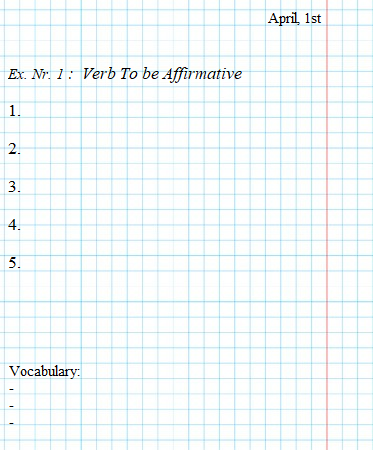 2. VERB “TO BE” 											(Negative form)		Grammar Structure:Personal Pronoun 	+	am/is/are	+	not					We 			      are 			  not 	Yo no soy 		Tú no eres 			Él no es 		       Ella no es 	Yo no estoy 		tú no estás 			Él no está 		       Ella no está             Esto no es 		   Nosotros no somos 		Ustedes no son 		Ellos no son           Esto no está 		   Nosotros no estamos 		Ustedes no están 		Ellos no están Contractions in negative  (Short forms) 						Contracciones en negativo (formas cortas) To create short forms, we need to use the sign    “  ‘ “ which is called “apostrophe” and replaces one letter.  Look at the examplesPara crear formas cortas necesitamos utilizar una coma arriba que se llama apóstrofe y reemplaza una letra.  Look at the examples.I’m not           You aren’t          He isn’t          She isn’t	It isn’t  	      We aren’t	    They aren’t  Act. Nr. 2:  Lets create negative sentences:  Read the structure and create five sentences using verb “to be” in negative form.  Look at the example.Actividad Nro. 2:  Vamos a crear oraciones afirmativas.  Lee la estructura y anota en tu cuaderno 5 oraciones utilizando el verbo “to be” de manera negativa . Observa el ejemplo.  Eg. 		Personal Pronoun 	+	am/is/are	+	not	+	noun			She 			       is 			not 		a student  			Ella 			       no 		 	es 		una estudiante Use your notebook the same way you did with affirmativesUtiliza tu cuaderno de la misma manera que hiciste con las oraciones en afirmativo. 3. VERB “TO BE” 											(Question form)To create questions with verb “to be” we need to change de order of the elements in the sentence.  As you saw before in affirmative and negative sentences, the personal pronoun is in first place.  Well, in interrogative form we must write the personal pronoun in second place and the verb “to be”(am/is/are) in first. We also need to write the question sign “?” at the end of the sentence.  Look at the examples.Para crear oraciones con el verbo “to be” necesitamos cambiar el orden de los elementos en la oración.  Como pudiste ver antes, en oraciones afirmativas y negativas, el pronombre personal va en primer lugar.  Bueno, en la forma interrogativa debemos escribir el pronombre personal en segundo lugar y el verbo “to be” (am/is/are) en primero.  También debemos incluir al final de la oración el signo de pregunta “?”.  Observa los ejemplos:Grammar Structure:Am/is/are	+	Personal Pronoun 	+	?Is 				She			?Es 				Ella 			?	Soy yo? 			Eres tú? 		    Es él? 			 Es ella? 	Estoy yo? 			Estás tú?		    Está él? 			Está ella? 	Es esto? 		Somos nosotros? 		Son ustedes? 		          Son ellos? 	Está esto? 		Estamos nosotros? 		Están ellos? 		          Están ellos? Act. Nr. 3:  Lets create questions:  Read the structure and create five questions  using verb “to be”.  Look at the example.Actividad Nro. 3:  Vamos a crear preguntas.  Lee la estructura y anota en tu cuaderno 5 preguntas utilizando el verbo “to be”.   Observa el ejemplo:  Am/is/are	+	Personal Pronoun 	+    adjective	+ 	?			       Is 				it		        brown		?	Use your notebook the same way you did with affirmative and negative forms. Utiliza tu cuaderno de la misma manera que hiciste con las oraciones en afirmativo y negativo. Act.  Nr. 4:  Complete the following sentences using the right form of  verb “To be”  Copy the sentences on your notebook.Actividad Nro. 4:  Completa las siguientes oraciones utilizando la forma correcta del verbo “to be” Copia las oraciones en tu cuaderno. Check your progress… 												Yes 	/        No You read the explanation about verb to be in affirmative form				____	         ____You did the exercises on your notebook 						____	         ____You read the explanation about verb to be in negative form 				____	         ____You did the execises on your notebook 							____	         ____You read the explanation about question form on your notebook 			____	         ____You dd the exercises on your notebook							____	         ____You completed the setences using the right formo f verb  “to be” on your notebook  	____	         ____